Directions: Enter all information in the appropriate boxes and save this file (replacing AddYourName with your own name) as AddYourName_HCT_Application_Fall_2022.docx and email to Mitzi.Nichols@indstate.edu	Which Chemistry courses have you completed at ISU? (check box under applicable courses/labs) 	If you have taken college-level chemistry at institutions other than ISU please indicate the institution where each course was completed and list the equivalent ISU course below.	Check boxes for the times that you WILL be available.Science Help Center Tutor Application Form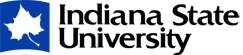 Name:Student ID:Telephone:Email:Major:GPA in your major:Overall GPA:Class standing (check box):FreshmanSophomoreJuniorSenior100/L103/L104/L105/L106/L321/L351/L352/L  355421/L431/L461/LTotal number of help center tutor hours you would like to work per week:Day/TimeMondayTuesdayWednesdayThursdayFriday10:00 am – 11:00 am11:00 am – noonnoon – 1:00 pm1:00 pm – 2:00 pm2:00 pm – 3:00 pm3:00 pm – 4:00 pm